МІНІСТЕРСТВО ОСВІТИ І НАУКИ УКРАЇНИДЕРЖАВНИЙ ВИЩИЙ НАВЧАЛЬНИЙ ЗАКЛАД «КИЇВСЬКИЙ НАЦІОНАЛЬНИЙ ЕКОНОМІЧНИЙ УНІВЕРСИТЕТ  імені Вадима Гетьмана»КОМУНАЛЬНИЙ ПОЗАШКІЛЬНИЙ НАВЧАЛЬНИЙ ЗАКЛАД «КИЇВСЬКА МАЛА АКАДЕМІЯ НАУК УЧНІВСЬКОЇ МОЛОДІ»МГО «АСОЦІАЦІЯ ВИПУСКНИКІВДВНЗ«КИЇВСЬКИЙ НАЦІОНАЛЬНИЙ ЕКОНОМІЧНИЙ УНІВЕРСИТЕТ імені Вадима Гетьмана»ВГО «УКРАЇНСЬКА АСОЦІАЦІЯ МАРКЕТИНГУ»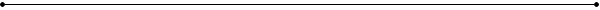 ІНФОРМАЦІЙНИЙ ЛИСТМАРКЕТИНГОВА ОСВІТА – ШЛЯХ ДО УСПІХУІ Всеукраїнської науково-практичної конференції29 квітня 2015 рокуКИЇВШановні абітурієнти!Запрошуємо Вас взяти участь у роботі І Всеукраїнської науково-практичної конференції «Маркетингова освіта – шлях до успіху», яка відбудеться 29 квітня 2015 р. у м. КиєвіМета конференції – залучення молоді до знайомства з маркетингом в освіті та бізнесі.Проблематика роботи конференції:Молодіжні бренди та секрети їх успішного маркетингу Маркетинг в мережі Інтернет (соціальні мережі, Інтернет ігри тощо). Найкращі маркетингові практики  Успішні історії найвідоміших маркетологів світуАДРЕСА ОРГКОМІТЕТУДВНЗ «Київський національний економічний університет імені Вадима Гетьмана», Кафедра маркетингу,пр. Перемоги, 54/1, к. 333, м. Київ, 03680Телефон для довідок: (099) 308-64-38, e-mail: ekono-man@ukr.net та marketingconf@kneu.edu.uaПРОГРАМНИЙ КОМІТЕТГолова:Павленко А.Ф. – ректор ДВНЗ «Київський національний економічний університет імені Вадима Гетьмана», президент Української асоціації маркетингу, завідувач кафедри маркетингу, доктор економічних наук, академік АПН УкраїниСпівголови:Васинюк В.О. – директор КПНЗ «Київська Мала академія наук учнівської молоді»Шафалюк О.К. – декан факультету управління персоналом та маркетингу КНЕУ, д.е.н., професорПіліна А.М. – завідувач відділення економіки КПНЗ «Київська Мала академія наук учнівської молоді»Дима О.О. – к.е.н., доцент кафедри маркетингу КНЕУ, заступник декана ФУПМІлікчієва О.І. – викладач економічних дисциплін економічного коледжу ДВНЗ «КНЕУ імені Вадима Гетьмана», керівник секції фінансів, грошового обігу та кредиту КПНЗ «КМАНУМ»Пилипчук В.П. – к.е.н., професор, заступник завідувача кафедри маркетингу КНЕУСандугей В.В. – к.е.н., доцент кафедри економічної теорії НПУ імені М.П. Драгоманова, керівник секції економічної теорії та історії економічної думки КПНЗ «КМАНУМ»Кривещенко В.В. – к.е.н., доцент, заступник завідувача кафедри маркетингу КНЕУШевчук В.О. – старший викладач кафедри економічної теорії Київської державної академії водного транспорту імені гетьмана Петра Конашевича-Сагайдачного, керівник секції мікроекономіки та макроекономіки КПНЗ «КМАНУМ»Кудирко О.В. – к.е.н., старший викладач кафедри маркетингу КНЕУВИМОГИ ДО ОФОРМЛЕННЯ ТЕЗ1. Набір тексту виконується у редакторі Microsoft Word, шрифт – Times New Roman, розмір кегля – 14; міжрядковий інтервал – 1,5. Розміри: абзацу – 1,0 см; поля з усіх сторін – 2,0 см; від верхнього та нижнього зрізу колонтитула – 1,25 см; нумерація сторінок по середині під текстом.2. Тези мають бути написані українською, російською або англійською мовами і оформлені наступним чином:– праворуч від середини аркуша друкуються прізвище, ініціали автора тез конференції;– нижче, через 1 інтервал, посередині аркуша друкується назва тез великими літерами (14 кегль, жирний);– через 1 інтервал друкується текст;– в кінці тез, через 1 інтервал, вказується бібліографічний список (не менше 5 джерел), оформлений відповідно до стандартів (ДСТУ ГОСТ 7.1:2006).3. Обсяг тез до 2 сторінок.4. Перелік використаної літературу має складатися з мін. 5 джерелТези надсилати на електронну пошту ekono-man@ukr.net та marketingconf@kneu.edu.uaЗАЯВКА УЧАСНИКАПрізвище _________________________________________Ім’я _____________________________________________По батькові _______________________________________Керівник _________________________________________Навчальний заклад (повна назва) ______________________________________________________________________Адреса НЗ ________________________________________Тел.______________________________________________e-mail ____________________________________________Назва доповіді: _____________________________________________________________________________________Підпис ___________________________________________Заявку про участь у конференції та тези доповіді необхідно надіслати не пізніше 31 березня 2015 року.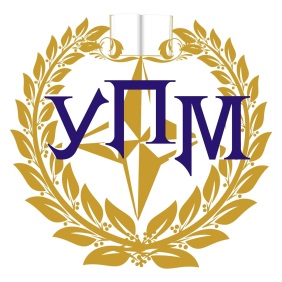 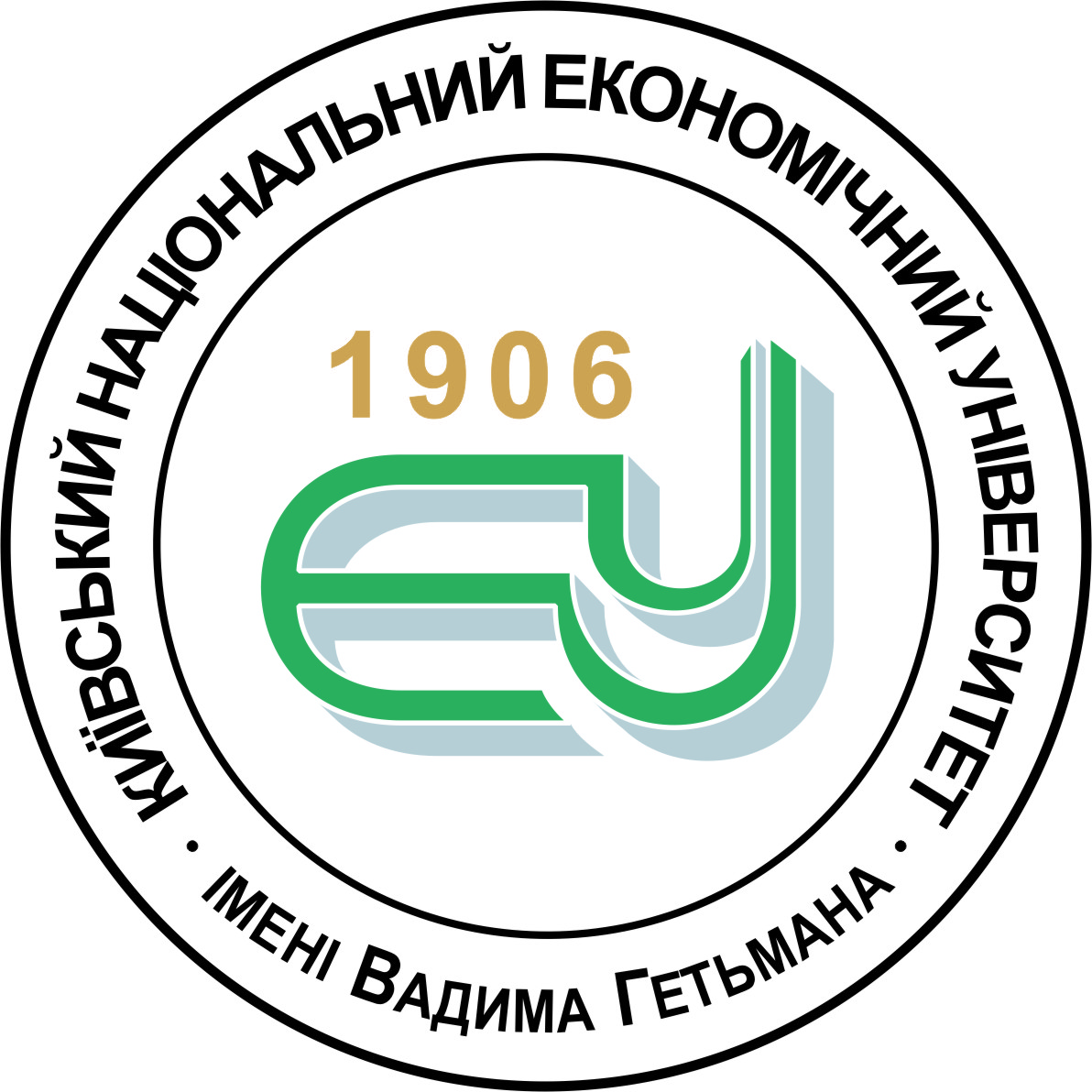 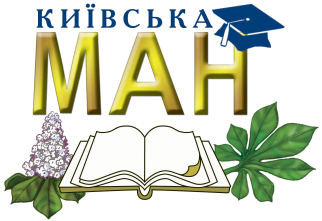 Учасникам конференції отримують сертифікат та збірник тез доповідей.У рамках проведення конференції планується кава-брейк, на якій відбудеться зустріч із успішними маркетологами, які закінчили спеціальність маркетинг в КНЕУ.